氣候變遷繪畫比賽四甲 古翊伶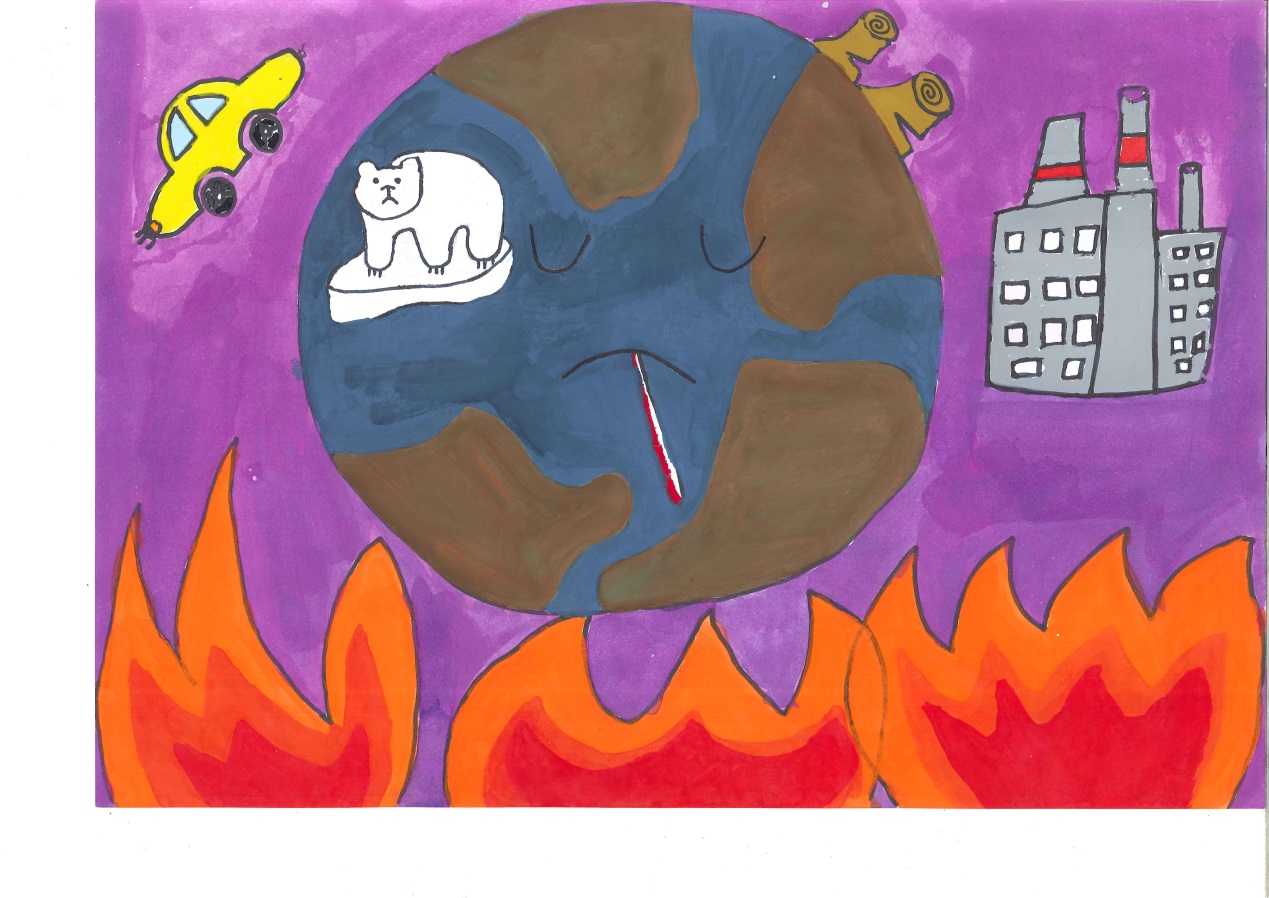 四甲 張皓媗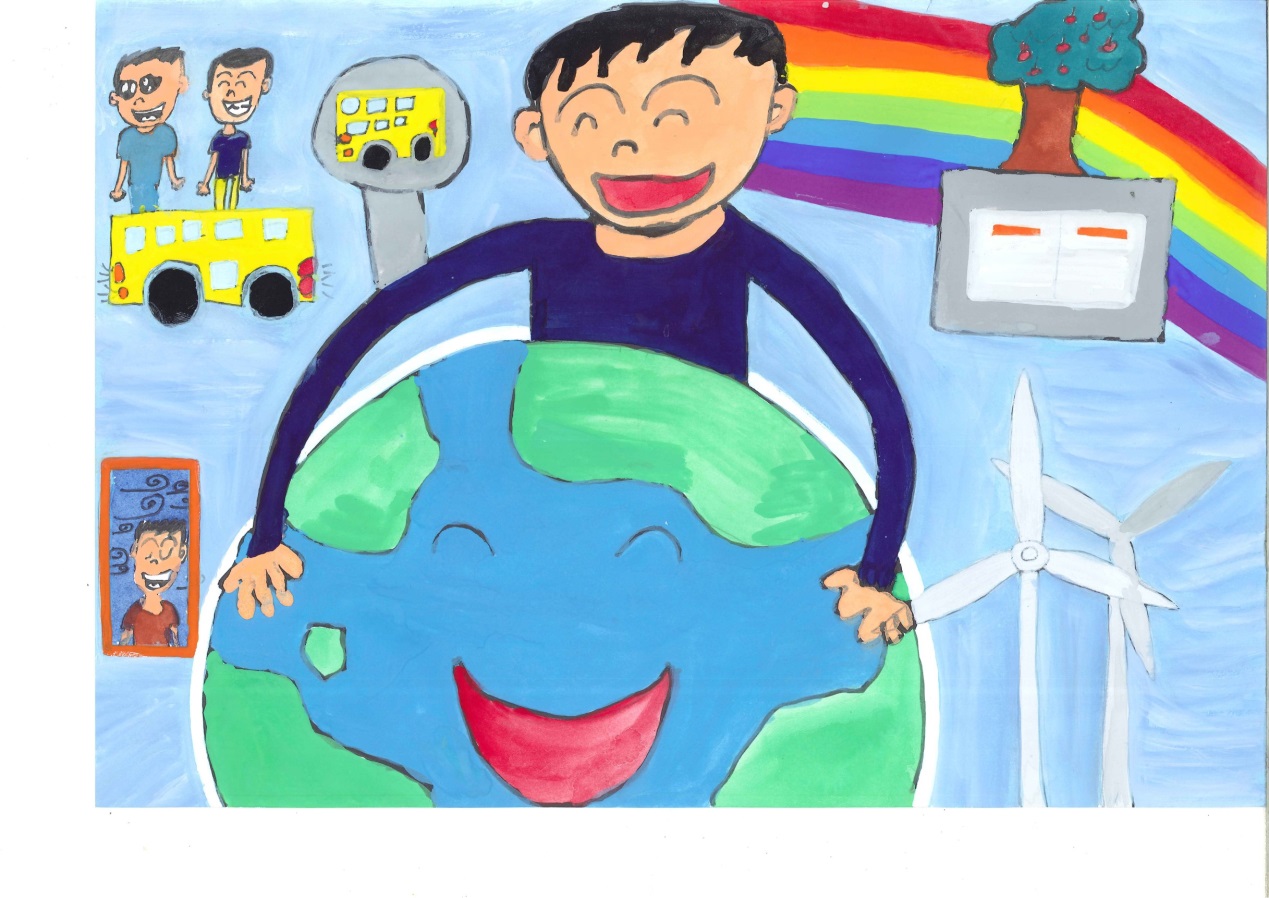 四甲 陳澤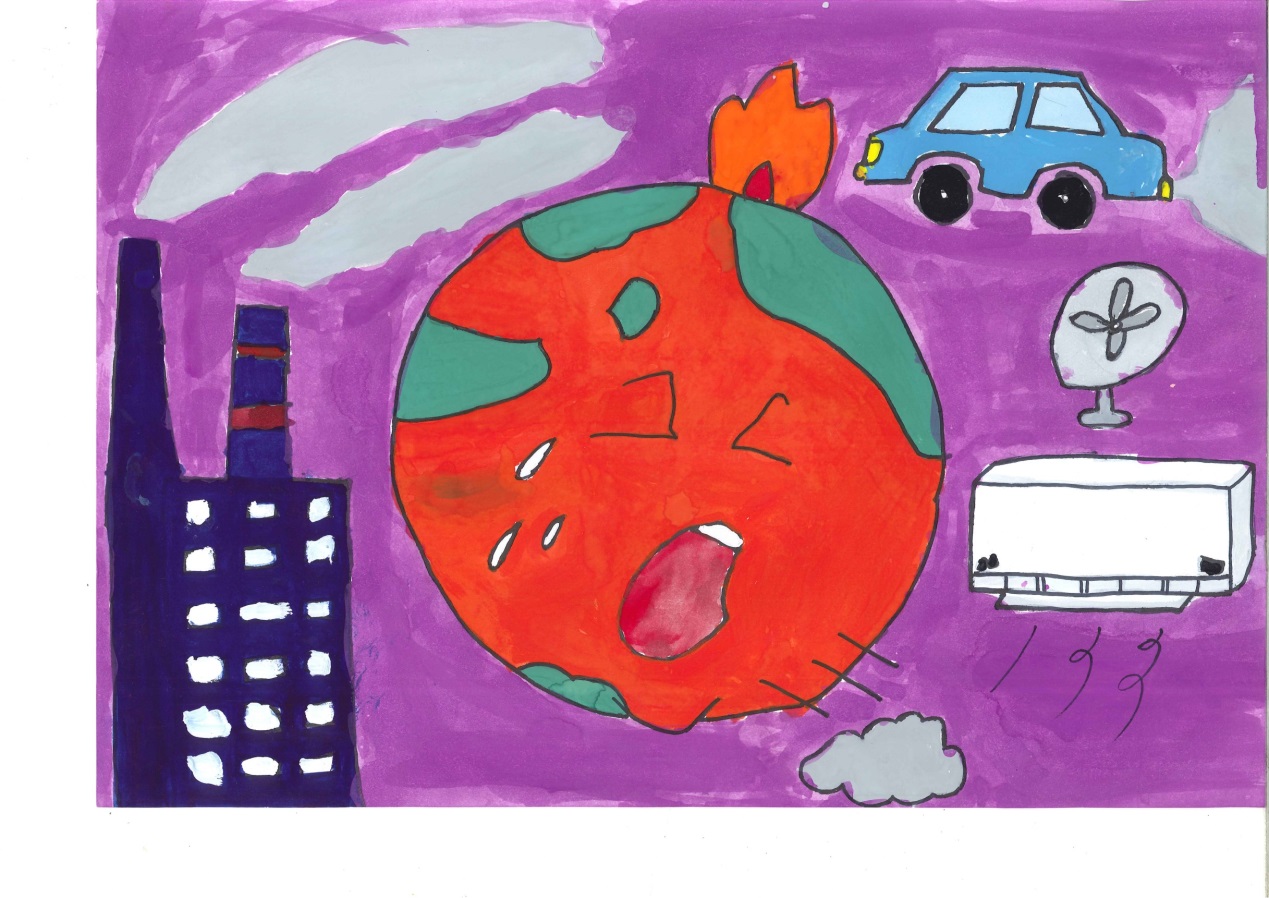 六甲 宋雅玲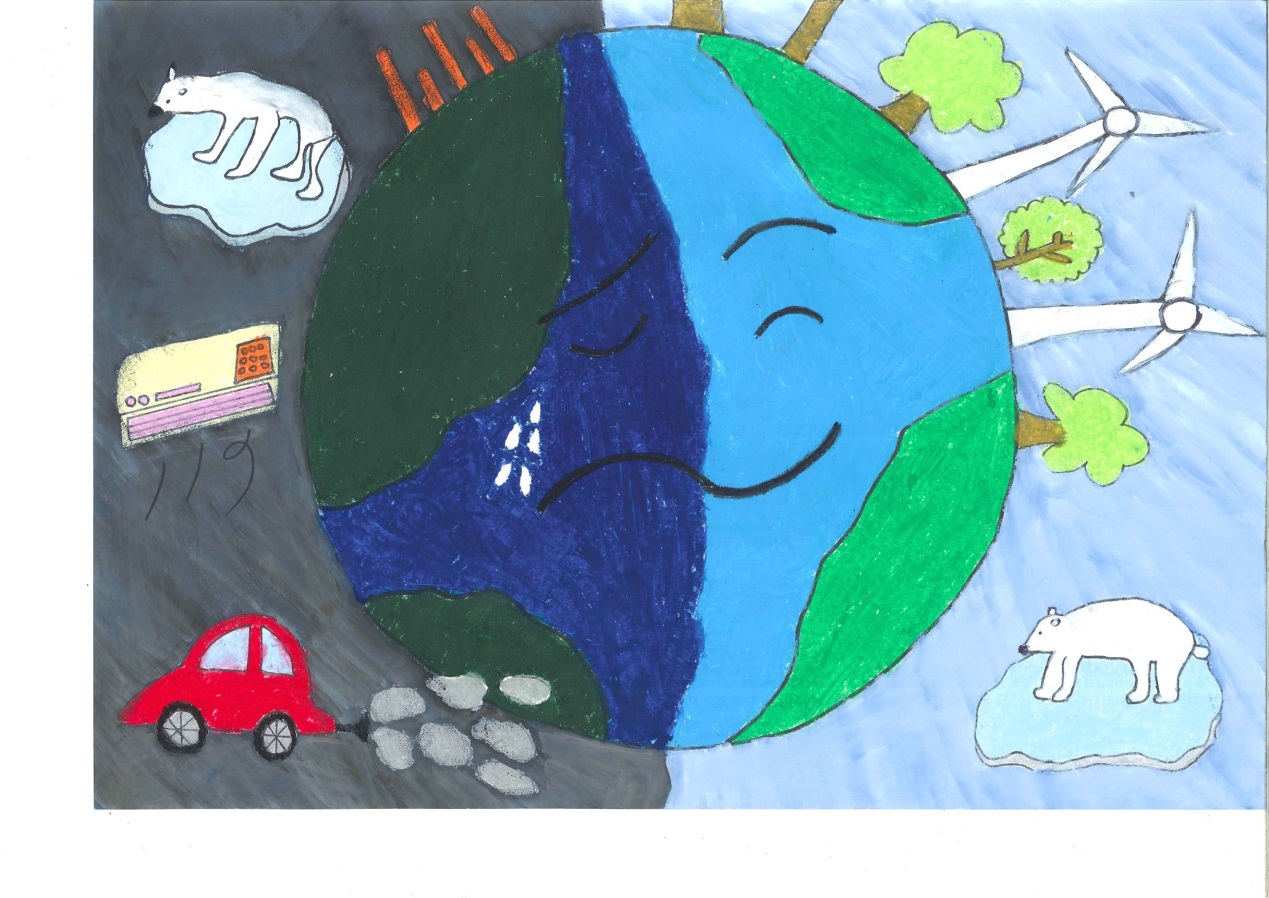 氣候變遷繪畫比賽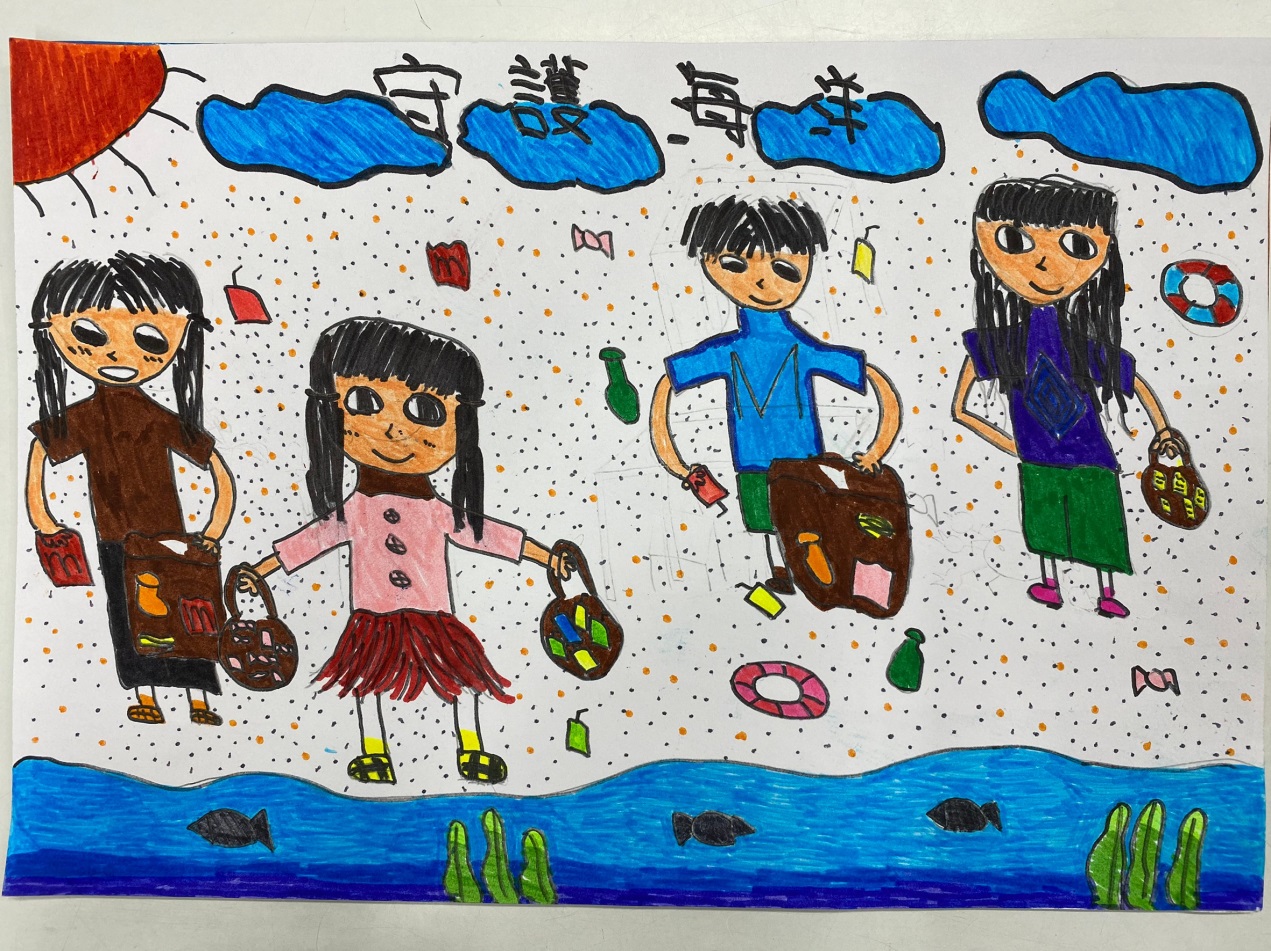 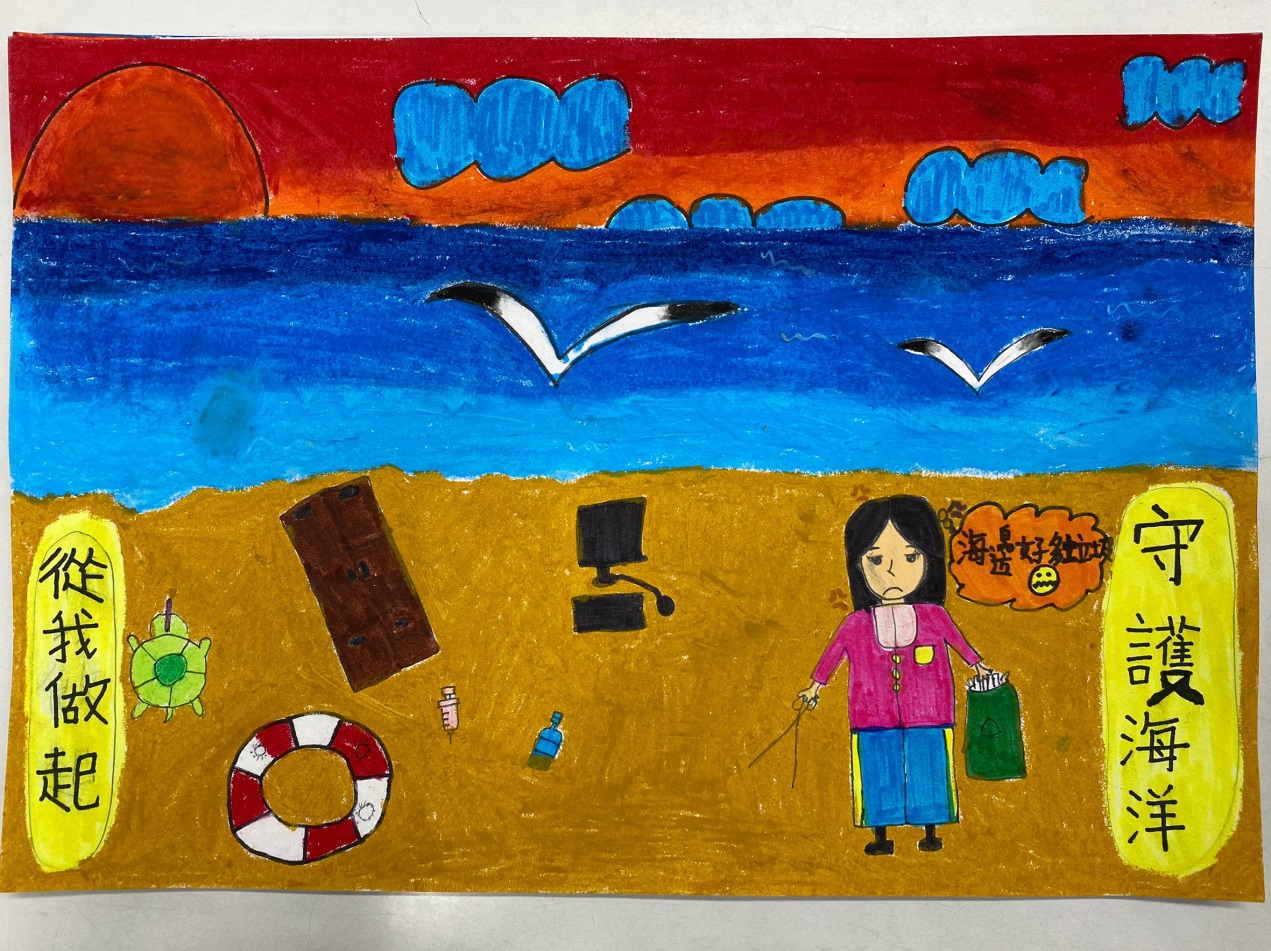 